Using Transformations to Describe TessellationsUsing Transformations to Describe TessellationsUsing Transformations to Describe TessellationsUsing Transformations to Describe TessellationsIdentifies and describes transformations of a polygon 
in a tessellation 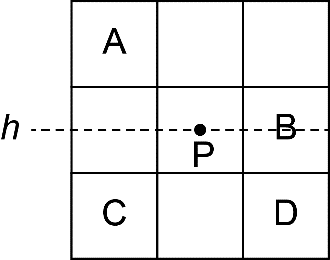 Square A is translated 2 units right, 1 unit down to its Image B.
Square A is reflected in a horizontal line h to its Image C. 
Square A is rotated 180⁰ about point P to its Image D.Identifies a combination of transformations in a tessellation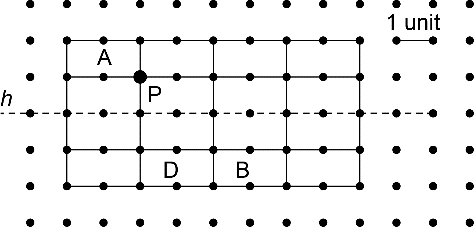 Shape A is translated 4 units right, then reflected in line h to its Image B.
Shape A is rotated 180⁰ about point P, then translated 2 units down to its Image D.Creates a tessellation and describes the transformation(s)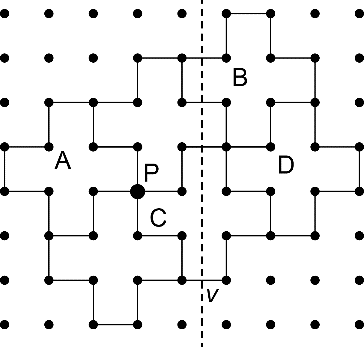 Shape A is translated 4 units right and 2 units up to its Image B.
Shape A is rotated 180⁰ about point P to its Image C.
Shape A is reflected in line v to its Image D.Creates a new shape, then tessellates itI started with Shape A. I cut off 1 square and taped it to the opposite side. Then, I used the revised shape to create a tessellation.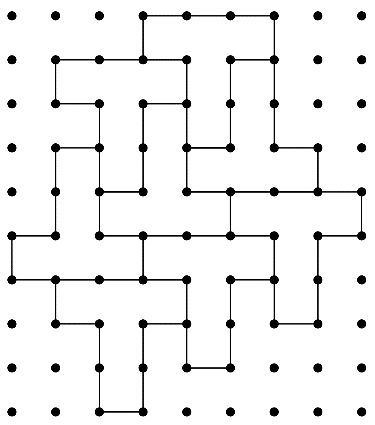 Observations/DocumentationObservations/DocumentationObservations/DocumentationObservations/Documentation